Inventory transfers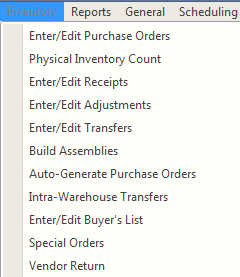 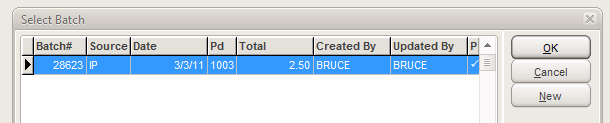 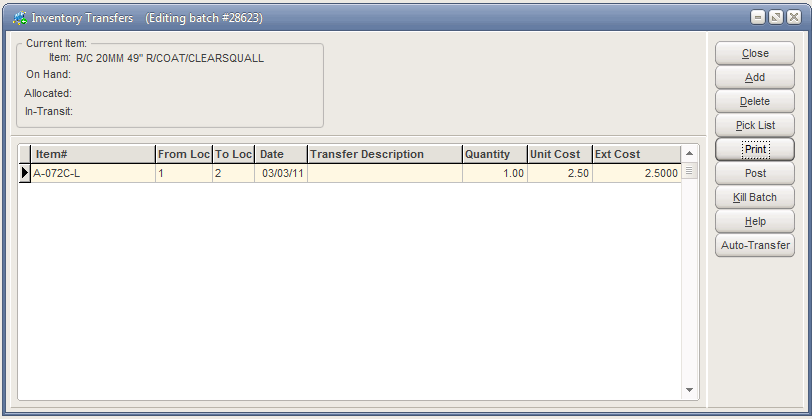 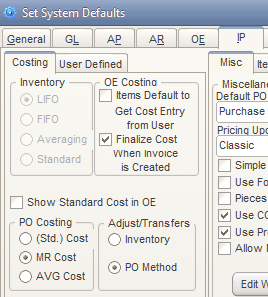 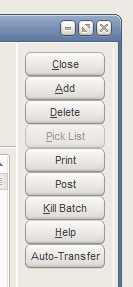 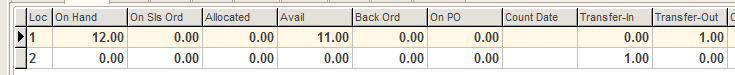 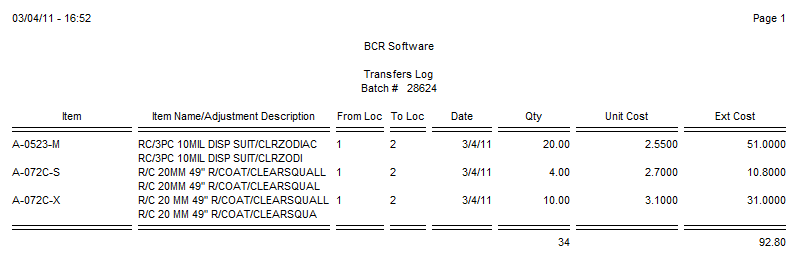 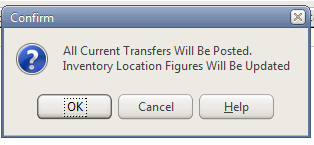 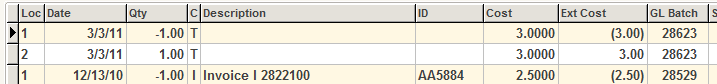 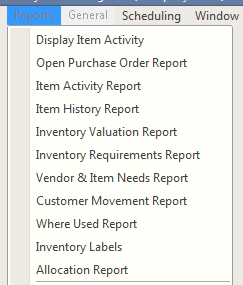 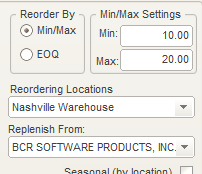 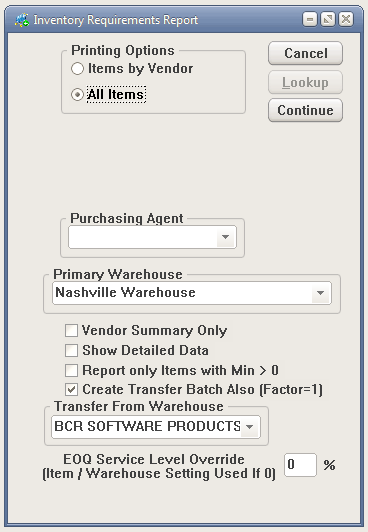 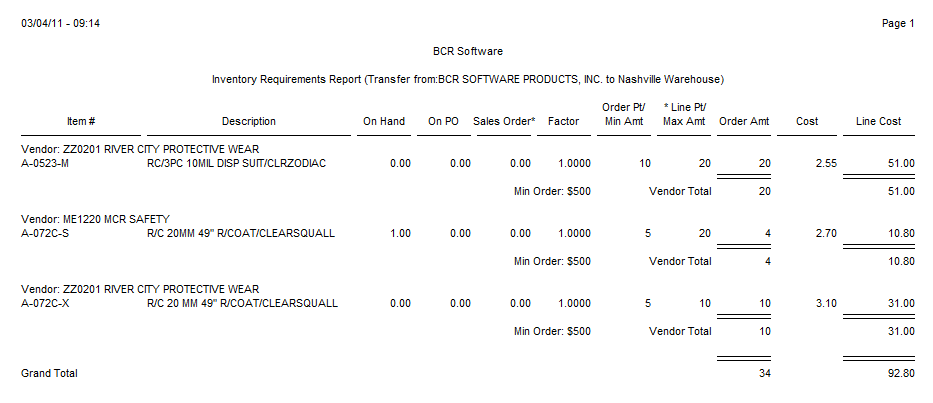 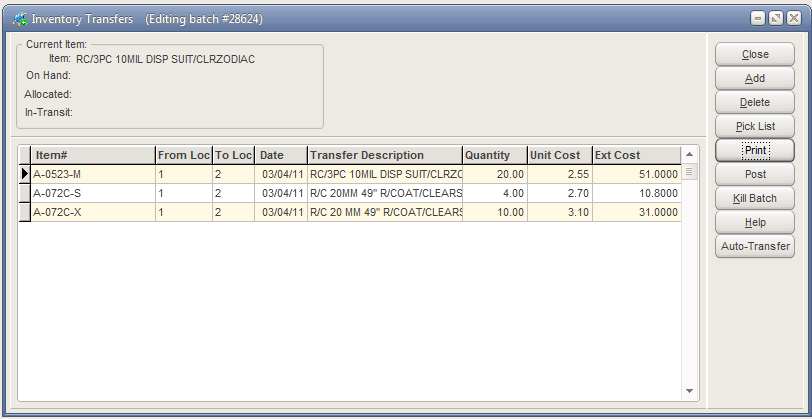 